SchoolgidsBasisschool de DoolgaardHorst2023-2024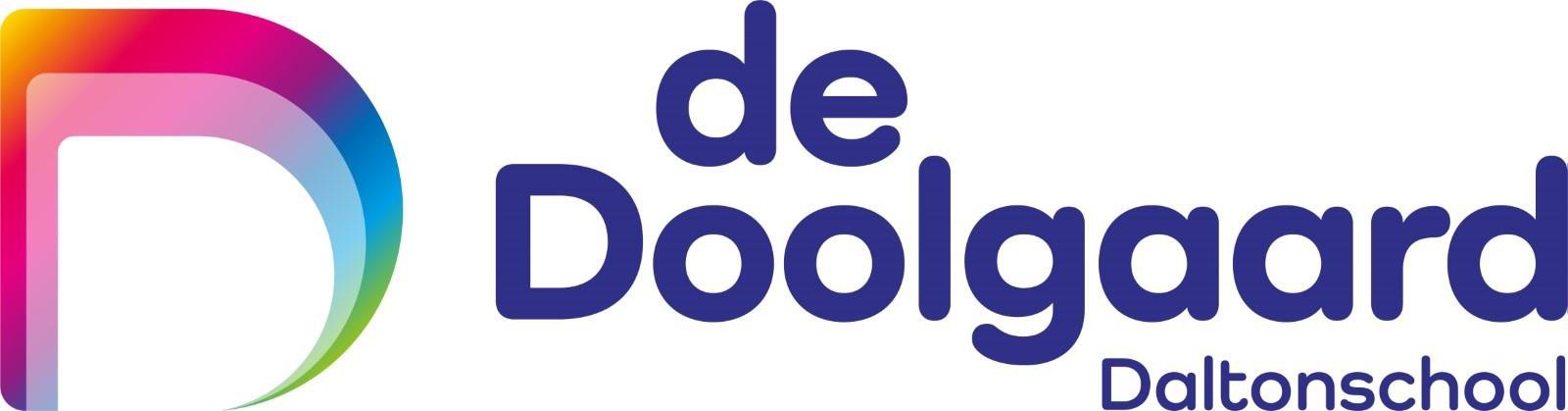 Pagina 1 van 27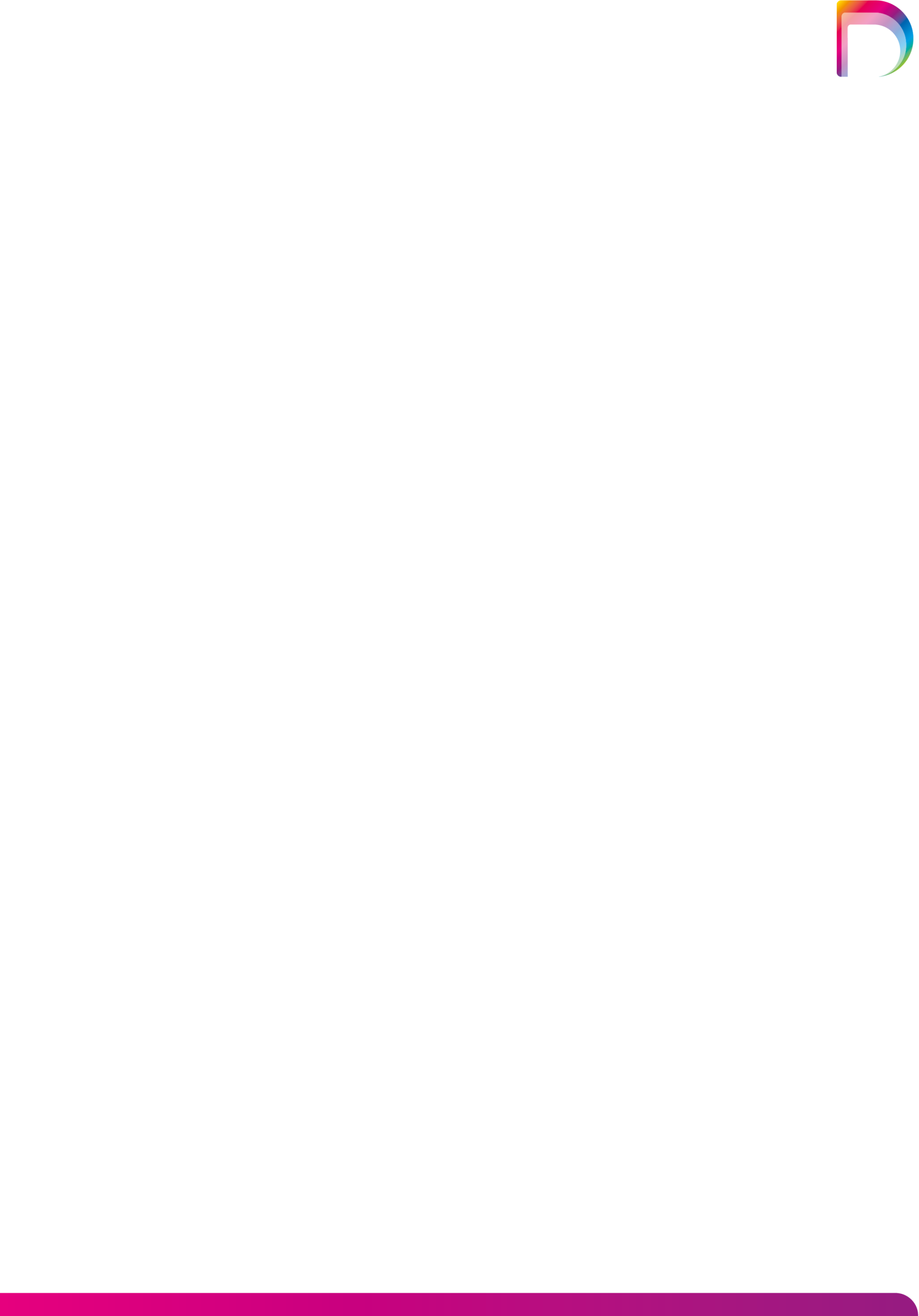 Inhoudsopgave:Pagina 2 van 27WelkomGraag vertellen we u in deze schoolgids voor het schooljaar 2023-2024 alles over de Doolgaard, onze school waar wij trots op zijn.In de gids leest u over de inhoud van het onderwijs, over de zorg voor de leerlingen en de organisatie van de school. De betrokkenheid van ouders, veiligheid, gezondheid, procedures en regels komen aan de orde, evenals schooltijden en opvang mogelijkheden.Kortom: alle informatie die van belang kan zijn voor ouders / verzorgers van de kinderen die al op de Doolgaard zitten en voor hen die de keuze voor een basisschool nog moeten maken.Als u na het lezen van de schoolgids uw kennismaking met de Doolgaard wilt uitbreiden, dan nodigen wij u van harte uit om een afspraak te maken. Dit kan door een mail te sturen naar ruud.leurs@dynamiek.nu of info@doolgaard.nl  telefonisch: 077-3981714. We geven graag antwoord op al uw vragen en een rondleiding door onze school is zo geregeld.We hebben ons best gedaan in deze gids een zo compleet mogelijk beeld van onze school te geven. Mist u desondanks bepaalde informatie, dan horen we dat graag, zodat we er in de volgende editie alsnog aandacht aan kunnen besteden.Tot slot wensen we u en uw kinderen een inspirerend schooljaar toe! Team de DoolgaardPagina 3 van 27Onderwijs op onze schoolDe Doolgaard is de deur naar jouw toekomst, de grote versie van jezelf. Je rugzak wordt gevuld met kennis en vaardigheden die jou helpen bij het ontdekken van de wereld. Een wereld waarin je mag groeien naar elke kleur. De kleur die je zelf bent.Wij zijn een Daltonschool die kinderen binnen kaders de vrijheid geeft om zelf op ontdekking te gaan. Ons onderwijs is gericht op de belevingswereld en behoeften van het kind. De kinderen op onze school krijgen veel eigen verantwoordelijkheid en kunnen regie over hun eigen leerproces nemen.Door samen met ouders en kinderen te blijven communiceren, halen we het beste uit ieder kind.Missie & visieKinderen kunnen heel veel zelf.We moeten ze alleen de ruimte geven om daarmee te oefenen, vertrouwen in zichzelf te krijgen en zichzelf te ontwikkelen. We vinden het belangrijk dat we een omgeving creëren waarin kinderen zelf kunnen ontdekken waar hun interesses en talenten liggen. Met behulp van thema’s zorgen we ervoor dat de leerstof dicht bij de belevingswereld van de leerlingen blijft. We willen dat onze leerlingen met plezier naar school gaan en dat ze op hun eigen manier kunnen leren en groeien.Onze school werkt vanuit vrijheid in gebondenheid, zelfstandigheid en samenwerking. We bieden duidelijke kaders, maar we willen onze kinderen binnen deze kaders de vrijheid geven om regie over het eigen leerproces te nemen. Samen met alle ouders willen we zorgen voor heldere en open communicatie met daarin ook ruimte voor de stem van ieder kind.Dalton onderwijsDe Doolgaard werkt vanuit zelfstandigheid, verantwoordelijkheid, samenwerken, reflectie en effectiviteit. Deze vijf pijlers van het Daltononderwijs zijn de fundering voor de manier van werken binnen onze school. Zelfstandigheid en verantwoordelijkheid komen terug in bijvoorbeeld het werken met weektaken. Onze kinderen vullen deze zelf in en op de weektaken is veel ruimte ingeruimd voor samenwerken. De leerlingen weten wat ze kunnen en mogen gaan doen en geven hier zelf concrete invulling aan.Ons onderwijs is ingericht op ontdekkend leren. Aan de hand van thema’s willen we inspirerende lesstof aanbieden en verbinding creëren met de samenleving. Door middel van groepsdoorbrekend werken, starten onze leerlingen de dag met hun klasgenootjes, maar gaan ze vervolgens ook met leerlingen buiten hun stamgroep aan de slag, ingedeeld op hun eigen niveau. Het Daltononderwijs komt ook terug in onze communicatie met de kinderen en de ouders, waarbij we bijvoorbeeld ouder- kind-gesprekken voeren en de kinderen zelf laten reflecteren op het eigen leerproces. We proberen leerlingen in te laten zien hoe ze effectief en met plezier kunnen leren en werken.Zien dat bij kinderen een lampje gaat branden, het plezier dat leren en ontdekken met zich meebrengt: daar doe je het voor! Thematisch onderwijsOns team werkt toe naar doorlopende leerlijnen voor groep 1 t/m 8, opgebouwd aan de hand van thematisch werken. Richting de toekomst willen we nog meer kindgericht gaan werken. We zorgen ervoor dat de leerlingen samen met ouders en school eigenaar worden van het eigen ontwikkelproces.Lessen rondom thema’s zorgen ervoor dat onze kinderen betekenisvol kunnen leren. De thema’s sluiten aan bij de belevingswereld van de kinderen en daardoor krijgt het leren inhoud. Leerlingen leren niet alleen nieuwe dingen, ze leren daarnaast ook wat ze daaraan hebben, hoe ze het toe kunnen passen en hoe al die informatie in het grotere plaatje van de samenleving past. Het leren krijgt diepgang en gaat verder dan het leren van feiten.Thema’s versterken de intrinsieke motivatie van onze kinderen en nodigen uit tot zelf nadenken en zelf vragen stellen. Een thema geeft creatieve impulsen en nodigt uit tot anders leren. De leerstof rondom een thema kan op het specifieke niveau van een kind worden afgestemd, waardoor er meer ruimte is voor niveauverschillen. Op onze school werken we met Jeelo. Thema’s versterken de intrinsieke motivatie, geven creatieve impulsen, stimuleren verschillendevormen van leren en geven ruimte voor niveauverschillen.Sociaal-emotionele ontwikkelingWij vinden het belangrijk dat we investeren in de sociaal-emotionele vaardigheden van onze kinderen en dat we ze klaarstomen voor de maatschappij van de toekomst. Daarom is De Doolgaard een vreedzame school.Dit houdt in dat we zijn aangesloten bij een programma voor basisscholen dat zich focust op sociaal- emotionele vaardigheden en ontwikkeling van burgerschap in de klas. De klas en de school worden als een leefgemeenschap gezien, waarin kinderen zich gehoord en gezien voelen en een stem krijgen. Kinderen leren om samen beslissingen te nemen en conflicten op te lossen. Ze voelen zich verantwoordelijk voor elkaar en voor de gemeenschap en staan open voor de verschillen tussen mensen.Kinderen leren op school veel meer dan alleen theorie. Omgaan met klasgenootjes, samen spelen, naar elkaar luisteren en van elkaar leren: juist dat sociaal-emotionele aspect is belangrijk bij de ontwikkeling van een kindPassend onderwijsOnze leerlingen worden structureel besproken en individueel in kaart gebracht. Op basis van de behoeften van het kind en de mogelijkheden binnen de school, wordt bekeken welke stappen het beste kunnen worden gezet. Indien nodig worden hier externe partners in meegenomen. We betrekken onze kinderen actief in dit proces en we komen samen met het kind, de ouders en de school tot een optimale leer- en groeisituatie voor het kind.We willen al onze leerlingen een veilige en uitdagende omgeving bieden. Ieder kind is anders en we willen dan ook dat iedere leerling in zijn/haar eigen kracht kan leren en groeien. Wat wij belangrijk vinden, is dat we samen, in contact met de ouders en de kinderen, tot het best mogelijke onderwijs komen voor ieder kind.Een kind kan zelf vaak heel goed aangeven wat hij/zij nodig heeft. Samen met kind en ouders kijken we wat het best bij het kind past.De kerndoelenDe kerndoelen zijn voor alle kinderen op alle scholen hetzelfde. Wel hebben scholen de ruimte om zelf accenten te leggen. In de kerndoelen van de Inspectie staan de vakken beschreven.Deze zijn:Nederlandse taalEngelse taalRekenen en wiskundeActief burgerschap en sociale integratieOriëntatie op jezelf en de wereld (aardrijkskunde, geschiedenis, biologie) lessen over gezond gedrag, maatschappelijke verhoudingen (staatsinrichting) en techniek en geestelijke stromingenKunstzinnige oriëntatie (muziek tekenen handvaardigheid)BewegingsonderwijsDe kerndoelen gelden voor alle leerlingen van de Doolgaard. Door kinderen actief te betrekken bij de samenleving waar ze deel van uitmaken, zorgen we ervoor dat ze zich medeverantwoordelijk gaan voelen voor die samenleving. Zie voor meer info: www.tule.slo.nlIn onderstaande tabel kunt u zien welke methoden we gebruiken voor de verschillende vakgebieden. Per groep kunnen er kleine afwijkingen zijn. In 8 jaar maken de leerlingen minimaal de wettelijk vereiste 7520 lesuren.Vakgebied:Taal	StaalSpelling	StaalTechnisch lezen	Veilig Leren Lezen als bronnenboek; Parnassys leerlijnen; Vloeiend en Vlot (estafette), Flits Voortgezet Technisch lezen	Pravoo, nieuwsbegrip, woordentrainer, Flits Begrijpend Lezen	Nieuwsbegrip XLEngels	Take it EasySchrijven	PennenstrekenRekenen	Snappet – doelen, Semsom (groep 3 & 4)Wereldoriëntatie	JeeloVerkeer	Veilig verkeer Nederland materiaal, JeeloMuziek	vakdocent muziek, Jeelo, 123 Zing 
Creatieve vakken:handvaardigheid, textiele	Jeelo werkvormen, tekenen, dramaen techniek	Moet je doen, JeeloBewegingsonderwijs	Planmatig bewegen / Ben bizzie Sociaal emotionele ontwikkeling	de Vreedzame School & gouden weken Het accent van ons onderwijs ligt op de gebieden lezen, taal en rekenenPagina 5 van 27Organisatie van onze schoolDe Doolgaard heeft momenteel ongeveer 317 leerlingen, verdeeld over 12 groepen. We werken met een systeem van leerlingenzorg, waarbij de leerkracht ondersteuning krijgt van een kwaliteitsteamlid (zorg). Extra zorg voor de leerlingen proberen we zoveel mogelijk in de klas door de eigen leerkracht te realiseren.Op school werken momenteel 28 personeelsleden. Niet iedereen heeft een fulltime baan. We proberen het altijd zo te regelen, dat niet meer dan twee groepsleerkrachten in één klas komen. Naast het onderwijzend personeel werken op school:Kwaliteitsteamleden; onderwijsassistenten; een vakdocent muziek; een administratief medewerker; een conciërge; een directeur en tot slot bezoeken stagiairs van vooral Hogeschool “Fontys” en van Hogeschool “de Kempel” onze school.KindcentrumOnze school werkt nauw samen met Kinderopvang ’t Nest Horst aan de Maas.Laatstgenoemde stichting organiseert binnen ons Kindcentrum de kinderdag- en peuteropvang.Wat is nu precies een Kindcentrum?Een Kindcentrum is een voorziening waar kinderen van 0-13 jaar gedurende de dag komen om te leren, te spelen en zich te ontwikkelen. Alle ontwikkelingsterreinen komen aan bod. Het centrum biedt kinderen een dagprogramma voor zolang zij willen deelnemen, met minimale (het verplichte aantal schooluren) en maximale uren. Onze school is dus een onderdeel van het Kindcentrum. Hebt u interesse in opvang of wilt u gebruik maken van het aanbod Spel & Ontwikkeling voor peuters en/of wilt u hier meer over weten? Zie www.kinderopvanghetnest.nl.SchooltijdenElke school is verplicht in de groepen 1 t/m 8 in totaal minimaal 7520 lesuren onderwijs te geven. Alle vakanties en losse studiedagen vallen op onze school buiten de hierboven genoemde lesuren. Voor de groepen 3 t/m 8 mogen wij van de inspectie maximaal 7x een vierdaagse schoolweek plannen. Met deze schooltijden en het vakantierooster voldoet de Doolgaard aan de wettelijke voorschriften.De schooltijden van De Doolgaard zijn aangepast op het vijf-gelijke-dagen-onderwijs. Dit houdt in dat onze kinderen maandag tot en met vrijdag van 08.30 tot 14.00 naar school gaan en ook op school lunchen. De leerlingen eten in hun eigen groep onder begeleiding van de leerkracht. Als de kinderen klaar zijn met eten, is er ook nog ruimte om buiten te spelen.Ook de lunch is een onderdeel van de schooldag geworden. Een gezamenlijk moment van ontspanning is heel waardevol voor de klas. Maandag	8.30 tot 14.00 uurDinsdag	8.30 tot 14.00 uurWoensdag	8.30 tot 14.00 uurDonderdag	8.30 tot 14.00 uurVrijdag	8.30 tot 14.00 uurPagina 6 van 27GeledingenBinnen onze school zijn verschillende geledingen actief:Het teamDe medezeggenschapsraadDe ouderraadHet schoolbestuur van stichting Dynamiek scholengroepGemeenschappelijke medezeggenschapsraadHet TeamDe samenstelling van ons team wordt voor aanvang van het schooljaar met ouders via Ouderportaal gedeeld.Als school zijn we blij met de betrokkenheid van ouders bij het onderwijs aan hun kind(eren) en de school. Ouders zijn voor ons belangrijk om samen onderwijs te maken. Naast de didactische activiteiten zijn er regelmatig activiteiten waarbij we als team extra denkkracht en handen nodig hebben. Maar ook onze leerlingen mogen meedenken hoe we het op school organiseren!De medezeggenschapsraadDe medezeggenschapsraad (MR) bestaat uit ten minste drie personeelsleden en ten minste drie ouders van leerlingen. Een aantal keer per jaar komt de MR bij elkaar om te controleren of de reglementen juist zijn nageleefd door de directie. Daarnaast heeft de MR adviesrecht en/of instemmingsrecht rondom verschillende door de directie voorgestelde beleidsveranderingen.De MR heeft onder andere instemmingsrecht bij:Het veranderen van de onderwijskundige doelstellingen van de school; Het vaststellen van het schoolplan, het zorgplan en de schoolgids; Nieuwbouw of belangrijke verbouwing van een school;De vakantieregeling en de schooltijden;Het al dan niet uitbouwen van de school tot een Kindcentrum.Het adviesrecht van de MR geldt onder andere bij:Deelneming aan een onderwijskundig experiment;Vaststelling of wijziging van het beleid met betrekking tot de organisatie van de school; Het vaststellen van de onderhoudsplanning van de school.De samenstelling van de MR vindt u in het document belangrijke informatie 2023-2024. U kunt de MR per mail bereiken: mr@doolgaard.nlDe ouderraadDe ouderraad (OR) vertegenwoordigt de ouders/verzorgers van de leerlingen bij ons op school. Het doel van de OR is een optimale samenwerking tussen ouders en de school en een goede ouderparticipatie. De OR bestaat uit een groep ouders die samen kinderen in zowel de onder- als de bovenbouw hebben. Zo kan de OR de belangen behartigen van zowel onderbouwleerlingen en hun ouders als bovenbouwleerlingen en hun ouders.Pagina 7 van 27Ongeveer zes keer per jaar wordt er door de OR vergaderd samen met een afgevaardigde van het team van De Doolgaard. De OR organiseert en ondersteunt allerlei activiteiten zoals de schoolfotograaf, het carnavalsfeest, de komst van Sinterklaas op school en de kerstactiviteit.Daarnaast organiseert de OR ieder jaar een ouderavond waarop allerlei thema’s centraal kunnenstaan die te maken hebben met de school, opvoeding en het kind.De OR wil de band tussen de school en de ouders versterken en zorgen voor een zo laagdrempelig mogelijke communicatie en korte lijnen bij de organisatie van diverse activiteiten.U kunt de OR per mail bereiken: or@doolgaard.nlHet schoolbestuurBasisschool de Doolgaard valt onder het bestuur van de stichting Dynamiek Scholengroep.Dynamiek scholengroep verzorgt primair onderwijs in de gemeente Horst aan de Maas en Venray. Ruim 3500 kinderen bezoeken de 17 scholen van onze stichting. Als bestuursvorm is gekozen voor een model met een Raad van Toezicht en een College van Bestuur.College van Bestuur:	Mevrouw D. SommersHet college van Bestuur wordt ondersteund door het stafbureau.Raad van Toezicht:Voorzitter	Mevr. C. Smets-SpittersLeden	Mevr. I. Creemers Dhr. J. Janssen Dhr. G. Zondag Dhr. M. de VethAdresgegevens:Postadres:	Postbus 6162, 5960 AD Horst Bezoekadres:	Expeditiestraat 3a, 5961 PX Horst Telefoon:	077-4678020Website:	www.dynamiek.nu Mailadres:	info@dynamiek.nuDe Gemeenschappelijke medezeggenschapsraad (GMR)De GMR is een wettelijk voorgeschreven inspraakorgaan bestaande uit ouders en personeelsleden. De GMR is gesprekspartner van het College van Bestuur van Dynamiek Scholengroep en behartigt de belangen van alle scholen. In het GMR-reglement is vastgelegd over welke zaken de GMR advies- of instemmingsrecht heeft. Zie voor meer info: www.dynamiek.nuSecretariaat GMR, E-mail: gmr@dynamiek.nuSchoolfondsVanaf schooljaar 2022-2023 wordt er geen vrijwillige ouderbijdrage meer gevraagd door de scholen van Dynamiek Scholengroep. Dit hebben de ouderverenigingen/ ouderraden in overleg met Dynamiek besloten. In het kader van gelijke kansen stelt Dynamiek voor élk kind een bedrag beschikbaar voor activiteiten die voorheen betaald werden uit de vrijwillige ouderbijdrage.Pagina 8 van 27Een betekenisvolle en rijke leeromgeving is onderdeel van onze onderwijsvisie. Dynamiek vindt het belangrijk dat álle kinderen (ongeacht hun sociaaleconomische achtergrond) mee moeten kunnen doen.Passend onderwijsOp 1 augustus 2014 is de Wet passend onderwijs ingegaan. De kern van passend onderwijs is:Het uitbreiden van de kansen op de beste ontwikkeling voor ieder kind. Daarbij gaat het om maatwerk in het onderwijs voor elk kind met of zonder extra ondersteuning.De belangrijkste punten van deze wet zijn:Schoolbesturen hebben zorgplicht. Dat wil zeggen dat elk schoolbestuur de verantwoordelijkheid heeft om alle kinderen een passende onderwijsplek te bieden op de eigen school, of op een andere school in het regulier- of het speciaal onderwijs.Samenwerkingsverbanden krijgen het geld en de verantwoordelijkheid voor de uitvoering van passend onderwijs. Schoolbesturen maken onderdeel uit van een Samenwerkingsverband.Basisondersteuning is de door het samenwerkingsverband afgesproken onderwijsondersteuning, die een school aan alle leerlingen moet kunnen bieden.Dynamiek scholengroep maakt deel uit van samenwerkingsverband: Passend Onderwijs Noord- Limburg.De regiogrens van het samenwerkingsverband loopt gelijk met de grenzen van 8 gemeenten: Mook en Middelaar, Gennep, Bergen, Venray, Horst aan de Maas, Peel en Maas, Venlo en Beesel.Ons samenwerkingsverband wil bereiken dat er in Noord-Limburg kwalitatief goed primair onderwijs beschikbaar is voor alle kinderen. Extra ondersteuning, voor kinderen die dit nodig hebben, wordt zoveel mogelijk geboden op de gewone basisschool. Scholen en leerkrachten ontwikkelen zich steeds verder om ook kinderen met speciale ondersteuningsvragen goed onderwijs te kunnen bieden.Scholen kunnen hierbij een beroep doen op de expertise van het speciaal onderwijs. Voor een beperkte groep kinderen blijven speciale voorzieningen in de regio bestaan.Regulier onderwijs als het kan, speciaal onderwijs als het moet.In het ondersteuningsplan staan de afspraken die scholen in onze regio hebben gemaakt. Dit plan kunt u lezen via de link:http://po.passendonderwijsnoordlimburg.nl/Elk bestuur bepaalt zelf hoe de extra ondersteuning op de basisschool wordt vormgegeven:hoe en wanneer ambulante expertise in dialoog met het speciaal onderwijs wordt ingezet,of er al of niet gemeenschappelijke arrangementen worden ontwikkeld met eigen scholen of in combinatie met andere schoolbesturen.Passend onderwijs binnen Dynamiek ScholengroepDynamiek Scholengroep streeft ernaar om zoveel mogelijk kinderen passend onderwijs te bieden op de school in hun thuisomgeving.De middelen voor de extra ondersteuning zijn deels toebedeeld aan het Bovenschools Kwaliteitsteam (BKT) en deels aan de individuele scholen. Door de inrichting van een Kwaliteitsteam per school enPagina 9 van 27samenwerking van Kwaliteitsteams tussen de verschillende scholen wordt tegemoetgekomen aan de basisondersteuning (niveau 1 en niveau 2). In overleg met het Bovenschools Kwaliteitsteam (BKT) kan er eventueel beroep gedaan worden op externen. Soms is het noodzakelijk om met meerdere betrokkenen een kind te bespreken.Bovenschools is er het Ondersteuningsloket voor het multidisciplinair bespreken van leerlingen waarbij:het zinvol is dat er vanuit verschillende invalshoeken bekeken wordt wat “ondersteuning opmaat” moet inhouden.gedacht wordt aan een mogelijke plaatsing in het sbo of het so.alle betrokkenen die ondersteuning aan het kind en/of het gezin bieden samen aan tafel zitten en afspreken wie de regie neemt met als doel: één kind (gezin) één plan.Het Ondersteuningsloket staat onder leiding van de Bovenschools Ondersteunings Coördinator (BOC- er)Passend onderwijs op de DoolgaardOp onze school worden de onderstaande niveaus van ondersteuning gehanteerd. Basisondersteuning:Niveau 1: Basisondersteuning BAO (groepsplan / handelingsplan onder verantwoording van de leerkracht)Niveau 2: Lichte ondersteuning zonder aanvullende middelen BAO + HGPD (handelingsplan met ondersteuning van de kwaliteitsteam medewerker)Niveau 3: Ondersteuning die extern ingezet wordt BAO + OPP (Inzet van extra ondersteuningsmiddelen en expertise van het samenwerkingsverband op de eigen school of in combinatie met andere scholen)Niveau 4: Plaatsing SBONiveau 5: Plaatsing SOBasisondersteuning betekent dat wij:Ons richten op vroegtijdige signalering van leer-, opgroei-en opvoedproblemen. Hiervoor gebruiken we leerlingvolgsystemen.Ons richten op de onderwijsbehoefte van de leerlingen en hier ons onderwijsaanbod op aanpassen.HGPD-denken en doen is het uitgangspunt, dat wil zeggen dat er vanuit kansen en mogelijkheden gekeken wordt naar leerlingen.Planmatig werken (leerlingvolgsysteem, kwaliteitszorg, dyslexieprotocol),zorgen voor een veilig schoolklimaat.Onze school heeft een kwaliteitsteam dat samen de ondersteuning binnen en buiten school coördineert.Pagina 10 van 27SchoolondersteuningsprofielIedere school binnen Nederland heeft een SchoolOndersteuningsProfiel.In het SOP beschrijft de school de visie op ondersteuning van de school, de ondersteuningsmogelijkheden die de school biedt om passend onderwijs te verzorgen en de ontwikkeldoelen die de school zichzelf stelt. Daarmee heeft het SOP ook een functie voor het samenwerkingsverband, en voor ouders. Deze rapportage kan ouders een handvat bieden in de keuze van een school doordat het een beeld geeft van de ondersteuning die de school aan hun kind zou kunnen bieden. Of de school voor hun kind de juiste plek is zal altijd uit een individueel gesprek over de behoeften van het kind blijken. Dit hangt namelijk niet alleen af van de aanwezige ondersteuning, maar ook van de specifieke capaciteiten en de ondersteuningsbehoeften van het kind.OntwikkelingsperspectiefHeeft uw kind extra ondersteuning nodig, dan is het prettig om zijn of haar ontwikkelingsmogelijkheden te kennen. Speciaal daarvoor stelt de school in overleg met u een ontwikkelingsperspectief op: een OPP. In het OPP beschrijven wij het uitstroomniveau na groep 8, de te bereiken tussendoelen en de werkwijze.Het vaststellen van het (OPP) is verplicht voor alle leerlingen die extra ondersteuning vanuit het samenwerkingsverband ontvangen. Op onze school betekent dit dus dat er een OPP wordt opgesteld voor alle leerlingen die ondersteuning krijgen vanaf zorgniveau 3 en voor kinderen die aan het einde van groep 8 zullen uitstromen op groep 7-niveau of lager.Toewijzing ondersteuning op zorgniveau 3:Extra ondersteuning is nodig als wij met reguliere mogelijkheden niet in staat zijn op een verantwoorde manier passend onderwijs aan uw kind te bieden. Bij complexere problematieken zal in een interdisciplinair overleg (Ondersteuningsloket) en in afstemming met u, de noodzaak voor extra ondersteuning worden bepaald. De samenstelling van dit interdisciplinair overleg is flexibel.Toewijzing ondersteuning op zorgniveau 4 en 5:Voor plaatsing in het SBO en SO is een Toelaatbaarheidsverklaring (TLV) nodig. Ouders vragen deze verklaring bij het Ondersteuningsloket aan, al of niet in samenspraak met de school.De BOC-er zorgt voor een interdisciplinair overleg. Wettelijk verplicht is de betrokkenheid van een orthopedagoog en een externe deskundige.Een TLV wordt afgegeven als het basisonderwijs niet in staat is passend onderwijs te bieden; ook niet met extra ondersteuning op niveau 3.Alle plaatsingen op het SBO en SO zijn, tenzij de commissie anders heeft bepaald, tijdelijk van aard.Pagina 11 van 27Het ontwikkelingsperspectief in het SBOBinnen 6 weken nadat uw kind is geplaatst, stelt de school het ontwikkelingsperspectief voor uw kind vast. Daarvoor gebruiken we medische gegevens, informatie over eerder verleende hulp en ondersteuning en behaalde leerresultaten. We doen eventueel aanvullende observaties of onderzoek en kijken samen met u naar de thuissituatie. Als we voldoende informatie hebben, stellen we het ontwikkelingsperspectief voor uw kind op. Wij voeren hiervoor overleg met u.In het ontwikkelingsperspectief beschrijven we de doelen die uw kind zal kunnen halen. Het biedt handvatten waarmee de leerkracht het onderwijs kan afstemmen op de behoefte van uw kind. Het laat ons, uw kind en u, duidelijk zien waar we samen naar toe werken en aan welke instroomeisen uw kind moet voldoen om succesvol te zijn in het vervolgonderwijs.Gedurende de schoolperiode zal het perspectief van uw kind steeds duidelijker worden. Daarom evalueren we elk jaar en stellen bij waar nodig. De school is verder verplicht om de voortgang van uw kind jaarlijks te registeren, zodat u goed kunt zien of uw kind zich volgens de verwachte lijn ontwikkelt. U wordt elk jaar geïnformeerd over de voortgang van uw kind.Lees- en spellingsproblemenDe kwaliteitsteamleden van de basisscholen van Dynamiek Scholengroep hebben, met ondersteuning van het BCO (Begeleidingscentrum voor Onderwijs en Opvoeding), de afgelopen jaren gewerkt aan het verbeteren van de begeleiding van kinderen met lees- en spellingproblemen. Dit heeft geleid tot een werkwijze, die geldt voor alle scholen van ons schoolbestuur. Hierbij is het Protocol Leesproblemen en Dyslexie , een uitgave van het Expertise Centrum Nederlands te Nijmegen de leidraad voor de school.Uitgangspunten die door alle betrokken scholen gehanteerd worden zijn:Op onze school wordt ingezet op preventie en waar nodig op de behandeling van alle lees- en taalproblemen. Het gaat dus niet alleen om kinderen met dyslexie, maar om alle kinderen met problemen bij lezen en taal.Als bij uw kind ernstige lees- en/of spellingproblemen gesignaleerd worden, worden door onze school, volgens afgesproken criteria, handelingsplannen opgezet die vervolgens in een dossier opgenomen worden. De kwaliteitsteamleden beoordelen dit samen met de orthopedagoog. Als zij tot de conclusie komen dat de leerling extra hulp nodig heeft op lees- en taalgebied, dan wordt de leerling behandeld als zou hij/zij een dyslexieverklaring hebben. Onze school is toegerust om uw kind op een goede en verantwoorde manier te begeleiden. Vanaf de start van dit traject wordt u als ouder bij de ontwikkelingen betrokken.Mocht blijken dat een leerling dyslexiebegeleiding nodig heeft die de zorgmogelijkheden van de school overstijgt, dan kan de ouders geadviseerd worden om voor behandeling een beroep te doen op de vergoedingsregeling van uw zorgverzekeraar.Indien u als ouder om persoonlijke redenen het toch wenselijk vindt een dyslexieonderzoek te laten doen, zijn de kosten daarvan voor rekening van uzelf. Onze school erkent alleen de onderzoeken gedaan door psychologen en daartoe erkende instellingen, conform het dyslexieprotocol.Pagina 12 van 27 HoogbegaafdheidIn mei 2019 is de nieuwe beleidsnotitie voor hoogbegaafde kinderen op Dynamiek niveau vastgesteld. Via de notitie wordt vormgegeven aan extra impulsen om passend onderwijs voor (hoog)begaafde leerlingen op alle scholen te bewerkstelligen.Er staan vier doelen centraal:Op elke school worden (hoog)begaafde kinderen tijdig een goed gesignaleerdOp elke school is een adequaat en boeiend aanbod voor (hoog)begaafde kinderenExpertise wordt vergrootEr is een thuisnabije peergroep-ontmoeting voor (hoog)begaafde kinderen.Om deze doelen te bereiken zijn diverse actiepunten geformuleerd. Het eigenaarschap voor de uitwerking en vormgeving ligt op de scholen, in het kader van thuisnabij onderwijs voor alle kinderen.Daarnaast is op Dynamiek-niveau (bovenschools) een expertteam HB actief voor procesbegeleiding en inspiratie op signalering en passende onderwijsaanpassingen. Er kan gebruik gemaakt worden van specialistische expertise voor complexe vragen ten aanzien van individuele kinderen.De beleidsnotitie kunt u downloaden op de website van Dynamiek:https://dynamiek.nu/hoogbegaafdheidOnze resultatenEen overzicht van de resultaten van de afgelopen schooljaren is terug te vinden op scholenopdekaart.nl.https://scholenopdekaart.nl/basisscholen/horst/11592/basisschool-de-doolgaard/resultaten/De volgende resultaten zijn terug te vinden:Resultaten op de eindtoets van de afgelopen schooljaren Schooladvies en plaatsing op het VOPlaats op het VO na drie jaar Sociale opbrengstenSchoolplanVia welke ontwikkelroute komen we tot het onderwijs dat we binnen onze collectieve ambitie omschrijven? Elke basisschool in Nederland is verplicht tot het maken van een schoolplan. In dit schoolplan zijn o.a. opgenomen: de missie en visie van de school het schoolconcept de meerjarenplannen het kwaliteitsbeleid De medezeggenschapsraad en het College van Bestuur akkoord gaan met de inhoud en ligt het plan ter inzage op school. Het nieuwe schoolplan is leidendt.a.v. de ontwikkelingen die komende jaren worden opgepakt. Onze onderwijsontwikkelingen zijn opgenomen in het schoolplan. Specifieke onderdelen worden ieder jaar in overzichtelijke en haalbare tussendoelen vastgelegd in het jaarplan voor dat schooljaar. Hierin geeft de school duidelijk aan waar de leerkrachten zich in bekwamen om het onderwijs aan de kinderen zo krachtig, uitdagend en passend mogelijk te maken voor ieder kind. Voor de periode 2020-2024 is er een actueel schoolplan opgesteld, rekening houdende met de nieuwe toezichtrichtlijnen van de onderwijsinspectie Pagina 13 van 27Pagina 14 van 27Praktische zakenHoe informeren wij u?Een goede en open communicatie is een vereiste om goed onderwijs te kunnen geven. We stellen het op prijs wanneer u met vragen en/of opmerkingen contact met ons opneemt. Wij informeren u door middel van:OuderportaalVia Ouderportaal ontvangt u informatie van school en van de leerkracht(en). Voor een goede werking dient u zelf te zorgen dat uw contactgegevens actueel zijn.NieuwsbriefIedere laatste week van de maand wordt via Ouderportaal de nieuwsbrief verstuurd. Hierin vindt u het laatste nieuws, wetenswaardigheden en de agenda voor de komende weken. De week ervoor ontvangt u de nieuwsbrief van de groep / sectie. Hierin vindt u specifieker nieuws betreffende de activiteiten in de groep / sectie.Ouder-kindgesprekken, rapporten en cito-gegevensIn oktober:Welbevindingsgesprekken met de ouders, de leerkracht en de kinderen.In december groep 8:In de tweede week van december krijgen de kinderen van groep 8 hun 1e rapport. De ouder en kind gesprekken met de leerkrachten zijn in de 3e week van december. (pré advies nog eens bespreken).In februari / maart:In deze maand krijgen de kinderen hun 1e rapport mee naar huis en volgt er aansluitend een gesprek met de ouders en kind. Hierin worden ook de cito-resultaten besproken. In februari en maart zijn ook de adviesgesprekken voor de kinderen van groep 8.In juniIn juni krijgen de kinderen hun 2e rapport en de Citogegevens mee naar huis. De ouder en kind gesprekken met de leerkrachten zijn in juli. Deze gesprekken zijn facultatief (naar behoefte leerkracht en/of ouders)Groep 7 krijgt hun pré advies, deze gesprekken zijn verplicht.  InstromersVoor de kinderen uit groep 1, die gaandeweg het schooljaar instromen, kan de gesprekscyclus afwijken. Bij de kinderen die van ’t Nest (locatie Doolgaard) instromen is het eindgesprek bij de kinderopvang tevens het startgesprek op school. De groepsleerkracht zal hierbij aansluiten. Na 1-2 weken volgt er een kennismakingsgesprek met de groepsleerkracht op school. Na 6 weken zal het welbevindingsgesprek gehouden worden. Een inloop-avondIn september is er een inloop-avond. Hier krijgt u van de kinderen en de leerkrachten informatie over wat we hoe en waarom doen in de klas. De precieze datums van alle geplande contactmomenten vindt u op Ouderportaal.Pagina 15 van 27Informatieverstrekking bij gescheiden oudersOuders hebben recht op informatie over hun kind.Bij gescheiden ouders is de verzorgende ouder (daar waar het kind woont) voor ons het aanspreekpunt. Deze ontvangt dus alle informatie. We gaan er vanuit dat beide ouders deze informatie ook met elkaar delen.De niet-verzorgende ouder heeft ook recht op informatie, mits deze informatie het kind niet schaadt. Dit recht op informatie laten we over aan het initiatief van de niet-verzorgende ouder. Op individueel niveau kunt u hier met de directie afspraken over makenZiekmelden en verlof aanvraagIndien uw zoon of dochter ziek is, verzoeken wij u dit vóór 8.15 uur via ouderportaal te melden middels de link absentie. Ook voor bijzonder verlof kunt u de aanvraag indienen via het ouderportaal middels de link verlof. Hierbij wijzen wij u er wel op dat in Nederland een leerplicht bestaat voor kinderen vanaf 5 jaar.Richtlijnen verlof:In een aantal gevallen kunnen kinderen tijdelijk worden vrijgesteld van leerplicht. Dit noemen we verlof. Kinderen hoeven voor één dag of voor een beperkt aantal dagen niet naar school. Het is de verantwoordelijkheid van de ouders om terughoudend dit verlof aan te vragen.Aanvragen tot 10 schooldagen per schooljaar dienen ingediend te worden bij de directeur van de school. Let op: eerdere aanvragen in hetzelfde schooljaar worden meegeteld!Aanvragen boven de 10 schooldagen dienen ingediend te worden bij de leerplichtambtenaar van de woongemeente.Wel extra verlof mogelijk:Huwelijk van bloed- of aanverwanten tot en met de derde graad van het kind:maximaal 1 dag als het huwelijk binnen de woonplaats wordt geslotenmaximaal 2 dagen als het huwelijk buiten de woonplaats wordt gesloten en ver gereisd moet wordenmaximaal 5 dagen als het huwelijk in het buitenland wordt gesloten12½- of 25-jarig huwelijksjubileum van ouders: 1 dag12 ½, 25, 40, 50 of 60 jarig huwelijksjubileum van grootouders: 1 dag25, 40 of 50 jarig ambtsjubileum van ouders of grootouders: 1 dagernstige ziekte van ouders, bloed- of aanverwanten tot en met de derde graad van het kind: duur in overleg met directeur maar maximaal 2 wekenoverlijden van bloed- of aanverwanten tot en met de vierde graad van het kind: duur in overleg met de directeur maar maximaal 2 wekenverhuizing van het gezin: één daghet voldoen aan een wettelijke verplichting of het nakomen van een medische afspraak voor zover dat niet buiten schooltijd kan: duur in overleg met de directeurGraden in verwantschapPagina 16 van 271e graad: ouders2e graad: grootouders, broers en zussen3e graad: overgrootouders, ooms, tantes, neven en nichten (kinderen van broers en zussen) 4e graad: neven en nichten (kinderen van ooms en tantes). Oudooms en oudtantes, achterneven en achternichtenGeen extra verlof mogelijk:Voorbeelden waar géén extra verlof voor mogelijk is:activiteiten van verenigingen, zoals scouting- of voetbalkampvakantie buiten de vastgestelde schoolvakanties, ook niet bij speciale aanbiedingengewonnen of gekregen vakantieseerder vertrekken of later arriveren vanwege (verkeers-) drukte of financiële redenenhet argument ‘mijn kind is nog jong’het argument ‘vlak voor de vakantie wordt er toch (bijna) geen les meer gegeven’een uitnodiging van familie of vrienden om buiten de schoolvakantie op vakantie te gaanHet binnenkomen van de leerlingenVanaf 08.15 uur staat er een collega bij de ingang om de kinderen welkom te heten. Vijftien minuten voor aanvang van de lessen mogen kinderen naar binnen en de leerkrachten staan dan bij de klas.Kinderen nemen buiten afscheid. Iedere 1e van de maand mogen de ouders mee naar binnen. Deze data worden gecommuniceerd via Ouderportaal. Om 8.30 uur starten de lessen.De kinderen van groep 1 t/m 3 gaan naar binnen aan de speelplaats zijde. De kinderen van groep 4 t/m 8 gaan naar binnen bij de hoofdingang.Lichamelijke opvoedingOnze kinderen van groep 1 gaan 4 x per week naar de speelzaal. De groepen 2-3 gymmen 1x per week in “de Berkel” en 1x per week in de speelzaal. De groepen 4 t/m 8 gaan 2x per week naar "De Berkel" voor afwisselend een gymles met materialen (touwen, wandrek etc.) een spelles of een sportles.De kinderen van de groepen die op maandag om half negen gymmen, lopen zelfstandig naar “deBerkel”. Alleen de kinderen die normaliter ook met de fiets naar school mogen, kunnen ook nu metde fiets gaan.De kinderen die op donderdag tot 14.00uur gymmen, lopen zelfstandig naar huis of met de leerkracht naar school.Het huidige gymrooster vindt u op het belangrijke informatie 2023-2024 document.  GymkledingMet het sporten trekken de kinderen de onderstaande kleding aan:de groepen 1 + instromers gymmen op aparte schoenen in de speelzaal op school. Deze gymschoenen blijven op school;Pagina 17 van 27de groepen 2-3 gymmen éénmaal per week in “de Berkel”. Wilt u uw kind een sportbroekje, een T- shirt en een paar kousen meegeven? De gymschoenen blijven op school daar deze groepen ook éénmaal in de speelzaal op school gymmen; de kinderen van de groepen 4 t/m 8 sporten tweemaal in “de Berkel”. Zij nemen naast hun sportkleding, gymschoenen en een paar extra kousen mee.Voeten wassen wordt door de schoolarts afgeraden, daar kinderen na het wassen met blote voeten over de vloer lopen (schimmels) en ook vaak de voeten niet goed afdrogen. We willen jullie vragen ervoor te zorgen dat de kinderen geen sierraden dragen en dat lange haren in een staart zitten. Graag ook het verzoek om de kinderen van groep 7 en 8 een deodorant roller mee te geven.Verkeerssituatie rondom schoolVerkeerOp verschillende momenten is het voor onze school erg druk. Dit zijn de momenten als kinderen op school komen of weer vertrekken. Om dit overzichtelijk te houden hebben we een aantal regels met elkaar afgesproken. Deze regels worden geregeld met ouders besproken. Ook in de klassen komt dit aan bod. Naast het gebruik van een verkeersmethode gaan we met de kinderen ook praktisch aan de slag. Met de verkeerswerkgroep overleggen we 5x per jaar welke activiteiten we speciaal onder de aandacht brengen. Omdat we veel doen aan het creëren van een veilige verkeerssituatie hebben we als school in 2012 het verkeersveiligheidslabel ontvangen. Jaarlijks wordt dit plan geëvalueerd en zo nodig aangepast, zodat we dit label jaarlijks blijven ontvangen.Bij deze willen we graag een aantal adviezen geven om de verkeerssituatie rondom school zo veilig mogelijk te maken. Bespreek onderstaande ook met uw kinderen en eventueel met de oppas.Kom zoveel mogelijk met de fiets of te voet. De regel hiervoor is. Woon je minder dan 700 meter van school dan loop je naar school. Woon je meer dan 700 meter van school dan mag je met de fiets komen. Heb je na school een afspraak waardoor je meer dan 700 meter moet lopen dan mag je dit aangeven bij de leerkracht en op dat moment met de fiets komen.Laat kinderen niet uitstappen op de weg. Gebruik hiervoor de parkeerplaatsen.Geen auto’s op de taxistaanplaats voor school parkeren! Gebruik de parkeerplaatsen rondom de school alleen voor Kiss+Ride. Niet om te parkeren.Gebruik de parkeerplaats bij Cuppenpedje om je auto te parkeren en je kind naar school te brengen.Gebruik hiervoor het zebrapad op de Doolgaardstraat.Ga op de speelplaats staan om te wachten tot de bel gaat.Laat je kind nooit oversteken tussen de geparkeerde auto’s door.Op het schoolplein mag niet gefietst worden.Zet de fietsen in de daarvoor gemaakte blauwe vakken.Gevonden voorwerpenIn de hal bij de hoofdingang staat een kastje, waarin alle gevonden voorwerpen worden gedeponeerd. U kunt daar altijd in kijken, als u of uw kind iets mist. Twee keer per jaar zullen de artikelen, die niet zijn opgehaald, aan een liefdadigheidsactie worden gegeven. Spullen die kwijt zijn geraakt in "de Berkel" liggen in het kamertje van de conciërge. De leerkrachten hebben hier de sleutel van derhalve kunt u hier alleen tijdens de gymtijden van school gaan kijken.Pagina 18 van 27Een tussendoortjeDe kinderen mogen op school alleen water drinken. Dit breed gedragen besluit hebben we in goed overleg met de ouderraad en de medezeggenschapsraad genomen. Kinderen mogen ook fruit of een stukje groente als tussendoortje meenemen. Het al dan niet verbieden of juist stimuleren van een (gezond) tussendoortje is lastig en wel om twee redenen: wat is gezond en wat niet? Is een bespoten appel gezonder of juist ongezonder dan een biscuit met krenten? En is dit niet juist een verantwoordelijkheid van de ouders? Als school vinden we dat we hier een gezamenlijke verantwoordelijkheid hebben en dat wij samen met u kinderen moeten stimuleren gezonde voeding te eten. We willen jullie dan ook adviseren de kinderen alleen groente en fruit mee te geven naar school. Wat gezond is, leidt op school en thuis ongetwijfeld tot discussie. Dat is prima; juist het praten over leef- en eetgewoontes leidt hopelijk tot een gezond eetgedrag. “Goed voorbeeld doet goed volgen” passen we ook op onze school toe. Als school besteden we aandacht aan gezonde voeding en geven we ook het goede voorbeeld. Dat wil niet zeggen dat we nooit meer eens“zondigen”. Ook wij vinden een stukje vlaai lekker... Aan u als ouder vragen wij uw kind (indien het dit zelf wil) ’s morgens een gezond tussendoortje mee te geven. Tips voor een gezond tussendoortje vindt u o.a. al “googelend” ongetwijfeld op internet?De kinderen nemen in een aparte tas eten en drinken mee voor tussen de middag. Ook hier vragen we aandacht voor gezonde voeding!Trakteren bij verjaardagKinderen die jarig zijn trakteren niet op school. Wij als school zorgen ervoor dat jullie kind op deze dag in het zonnetje staat en dat er op verschillende manieren aandacht aan gegeven wordt in de eigen groep. In de groepen 1 t/m 3 worden door leerkrachten foto’s gemaakt van het feest en gedeeld met ouders via ouderportaal. We vragen u deze foto’s niet te delen op sociale media zodra er ook andere kinderen of leerkrachten op te zien zijn. Jarige leerkrachten beperken het uitdelen van snoep tot 2 stuks op hun verjaardag. Tijdens feestdagen of dagen dat er iets gevierd wordt krijgen de kinderen wel iets van snoep maar ook dit met mate.Foto’s en video’sOp onze school laten wij u met beeldmateriaal (foto’s en video’s) zien waar we mee bezig zijn. Opnames worden gemaakt tijdens verschillende gelegenheden. Bijvoorbeeld tijdens activiteiten, schoolreisjes en lessen. Ook uw zoon/dochter kan op dit beeldmateriaal te zien zijn. Wij gaan zorgvuldig om met deze foto’s en video’s. Wij plaatsen geen beeldmateriaal waardoor leerlingenschade kunnen ondervinden. We plaatsen bij foto’s en video’s geen namen van leerlingen. Daarnaast zijn wij vanuit de wetgeving verplicht om uw toestemming te vragen voor het gebruik van beeldmateriaal van uw zoon/dochter als hij/zij jonger is dan 16 jaar.Het is goed om het geven van toestemming samen met uw zoon/dochter te bespreken. Als u uw keuze thuis bespreekt, dan weten ze zelf waarom het gebruik van foto’s en video’s wel of niet mag. Het is goed mogelijk dat u niet wilt dat foto’s van uw kind op internet verschijnen. Uw toestemming geldt alleen voor beeldmateriaal dat door ons of in onze opdracht wordt gemaakt. Het kan voorkomen dat andere ouders foto’s maken tijdens schoolactiviteiten. De school heeft daar geen invloed op, maar wij vertrouwen erop dat deze ouders ook terughoudend zijn met het plaatsen en delen van beeldmateriaal op internet.Pagina 19 van 27Ieder schooljaar inventariseren we opnieuw bezwaren en/of toestemming voor de verschillende onderdelen. Op het toestemmingsformulier kunt u zien voor welk doel de verschillende opties gebruikt worden. Als we beeldmateriaal willen laten maken voor onderzoeksdoeleinden, bijvoorbeeld om een les van de stage- juf op te nemen, zullen we u daar apart over informeren en zo nodig om toestemming vragen. Ook als we beeldmateriaal voor een ander doel willen gebruiken, dan op het antwoordformulier vermeld staat, nemen we contact met u op.U mag natuurlijk altijd de door u gegeven toestemming intrekken. Ook mag u op een later moment alsnog toestemming geven. Zonder toestemming zal er geen beeldmateriaal van uw zoon/dochter gebruikt en gedeeld worden.Aanmelden nieuwe leerlingenDoor middel van publicaties en een persoonlijke uitnodiging, verzorgd door de gemeente Horst aan de Maas, worden de ouders geattendeerd op het feit dat ze hun kind (dat 4 jaar is of wordt) voor het komende schooljaar kunnen aanmelden. Deze gezamenlijke inschrijving van alle scholen in Horst- Centrum vindt plaats in januari. Vooraf is er “Open Huis”. In januari 2024 is het “Open Huis” in week 3 (15 tm 19 januari 2024). Ouders die hun kind in de loop van het jaar willen aanmelden (bijv. in verband met een verhuizing) kunnen contact opnemen met de directie. Tel.: 077-3981714 of mail: info@doolgaard.nlNa de aanmelding ontvangen de ouders een schriftelijke bevestiging. De ouders van wie de kinderen in augustus /september naar school komen, ontvangen voor de zomervakantie de inschrijfformulieren en daarbij de uitnodiging om, samen met hun kind kennis te komen maken.Tijdens deze bijeenkomst maken de kinderen kennis met de leerkracht en klasgenootjes voor het nieuwe schooljaar. De ouders krijgen dan uitleg over school, in het bijzonder over de gang van zaken in de groepen 1, 2 en 3.Bij de kinderen die in de loop van het jaar instromen, wordt dezelfde procedure gevolgd. Er zijn enkele momenten per jaar waarop de nieuwe leerlingen en hun ouders kennis kunnen komen maken. Hiervoor krijgen de desbetreffende ouders een uitnodiging.Tijdens deze kennismaking wordt met de ouders besproken wanneer de kinderen voor het eerst naar school komen. In principe mogen de kinderen de dag nadat ze 4 jaar zijn geworden naar school, praktisch gezien is dit echter niet altijd de beste keuze. Vandaar dat er afstemming plaats vindt.HoofdluisOm te vermijden dat hoofdluis de kop opsteekt, krijgt u in iedere vakantie een reminder om uw kind thuis goed te controleren. Treft u hoofdluis aan bij uw kind, vragen we u dit snel mogelijk door te geven aan de leerkracht van uw kind. Wij kunnen dan anoniem ook de rest van de groep informeren goed te blijven controleren.Tips / info:Filmpje hoofdluis herkennen: https://www.rivm.nl/hoofdluis/video-hoofdluis-herkennen Filmpje hoofdluis behandelen: https://www.rivm.nl/hoofdluis/video-hoofdluis-behandelenPagina 20 van 27KlachtenregelingOveral waar mensen werken kan iets fout lopen, dus ook op onze school.Veruit de meeste klachten over de dagelijkse gang van zaken in de school zullen in onderling overleg tussen ouders, leerlingen, personeel en schoolleiding op een juiste wijze worden afgehandeld. Indien dat echter, gelet op de aard van de klacht niet mogelijk is, of indien de afhandeling niet naar tevredenheid heeft plaatsgevonden, kan men een beroep doen op de klachtenregeling van Dynamiek Scholengroep.Met de klachtenregeling van Dynamiek Scholengroep wordt een zorgvuldige behandeling van klachten beoogd, waarmee het belang van de betrokkenen wordt gediend, maar ook het belang van de school (een veilig schoolklimaat). De klachtenregeling is alleen van toepassing als men met de klacht nergens anders terecht kan.Indien een klacht wordt ingediend bij het bestuur van Dynamiek Scholengroep kan het bestuur ervoor kiezen de klacht zelf af te handelen indien het van mening is dat de klacht op eenvoudige wijze kan worden afgehandeld en de klager hiermee instemt. Indien nodig verwijst het bestuur de klager naar een externe vertrouwenspersoon of de klachtencommissie.De externe vertrouwenspersoon is onafhankelijk en gesprekken met deze personen zijn strikt vertrouwelijk. De externe vertrouwenspersoon is werkzaam bij de GGD en is een functionaris van de afdeling Jeugdgezondheidszorg. Deze is bereikbaar via 077-8504855 (secretariaat JGZ, vragen naar de externe vertrouwenspersoon voor ouders en kinderen) Adres GGD Limburg Noord: Postbus 1150, 5900 BD Venlo.Voor verdere informatie verwijzen we naar de website van Dynamiek Scholengroep.PestprotocolPesten is een probleem, dat zich niet gemakkelijk laat oplossen. Vaak speelt het zich in het verborgene af en dat alleen al maakt het moeilijk er grip op te krijgen. Pesten kan door allerlei maatregelen tegengegaan worden. Belangrijk in dezen is, dat alle partijen (school, ouders en kinderen) zich verantwoordelijk voelen om het pesten op en buiten onze school tot een minimum te beperken, zo niet helemaal op te lossen. Meer en meer constateren we dat pestgedrag zich manifesteert buiten het gezichtsveld van de school. Het pesten vindt plaats bijvoorbeeld plaats na schooltijd via sociale media. De regierol van de school is in dit soort situaties beperkter van aard dan wanneer het pestgedrag plaatsvindt binnen de school. Het pestprotocol van onze school beoogt het pestgedrag bij kinderen zowel preventief als curatief aan te pakken. Melding van een pestincident kunt u rechtstreeks doen bij de leerkracht of bij de directie: info@doolgaard.nl .Pagina 21 van 27Schorsing en verwijderingBeleid Dynamiek scholengroep met betrekking tot schorsen en verwijderen. Het College van Bestuur besluit over de schorsing en / of de verwijdering van een leerling.Schorsen Het College van Bestuur/schooldirectie kan met opgave van redenen een leerling voor een periode van ten hoogste een week schorsen. Het besluit tot schorsing wordt schriftelijk aan de ouders bekendgemaakt. Het College van Bestuur stelt de inspectie van een schorsing voor een periode langer dan een dag schriftelijk en met opgave van redenen in kennis.VerwijderingHet kan zijn dat in de loop van het schooljaar blijkt dat de school niet langer de extra begeleiding kan of wil bieden die een leerling nodig heeft. Dynamiek Scholengroep kan besluiten om een leerling te verwijderen wegens onhandelbaar gedrag, wangedrag, of na een ernstig incident, terwijl de ouders het daar niet mee eens zijn. De verwijdering kan iedere leerling betreffen: zowel leerlingen met een extra ondersteuningsbehoefte als leerlingen zonder. Voordat wordt besloten tot verwijdering is het noodzakelijk dat ( art. 40 lid 11 WPO):Er correspondentie is tussen school/ Dynamiek Scholengroep en ouders over het voornemen tot verwijdering.De betrokken groepsleerkracht is gehoord door het bevoegd gezag. De ouders gehoord zijnvoorafgaand aan voorgenomen besluit tot verwijdering.Er een definitief besluit tot verwijdering wordt genomen.Het onderwijskundig rapport is opgesteld voor de ontvangende school.Dynamiek Scholengroep ervoor heeft zorg gedragen dat een andere school bereid is om de leerling op te nemen. Dit kan ook een school voor SBO of (V)SO zijn.De juridische middelen die ouders ter beschikking staan om het (voorgenomen) besluit tot verwijdering aan te vechten:Binnen 6 weken schriftelijk bezwaar aantekenen bij Dynamiek Scholengroep.De Onderwijsconsulent inschakelen; zie www.onderwijsconsulenten.nl.Een klacht indienen bij de Landelijke geschillencommissie Passend Onderwijs; zie https://www.onderwijsgeschillen.nl/commissie/geschillencommissie-passend-onderwijs-gpo/Beroep instellen/ kort geding aanhangig maken bij de civiele rechter; zie http://www.geschillenpassendonderwijs.nl/procedures/procedure-beroep-op-de- civielerechter.In het kader van de Wet op passend onderwijs mogen scholen een leerling verwijderen als de grenzen van zorg zijn bereikt. Pas als een andere school is gevonden, die de leerling de noodzakelijke ondersteuning kan bieden, kan een leerling worden geweigerd.SponsoringEr is op bestuursniveau een beleid voor sponsoring. Doel van sponsoring is het ‘verzamelen’ van middelen ten bate van het onderwijs voor zaken die niet in het normale schoolbudget zitten. Dit ‘verzamelen’ is aan strakke regels gebonden, evenals het besteden ervan.Pagina 22 van 27SchoolverzekeringDoor het bestuur is voor alle kinderen een collectieve ongevallenverzekering afgesloten. Verzekerden zijn de leerlingen, personeelsleden, stagiairs, vrijwilligers en al degenen die aan schoolse dan wel buitenschoolse, met de school verband houdende, activiteiten deelnemen. De dekking van deze verzekering is uitsluitend van kracht tijdens de schooluren evenals de evenementen in schoolverband, alsmede gedurende een uur hiervoor en hierna, of zoveel langer als het rechtstreeks komen naar en het gaan van genoemde schoolactiviteit vergt. De verzekering dekt lichamelijke schade en bijvoorbeeld niet een kapotte jas, bril of fiets. Wanneer eigendommen van kinderen onder schooltijd beschadigd of vernield worden, is dit meestal ten gevolge van spel. De school is hiervoor niet door de ouders aansprakelijk te stellen, tenzij er sprake is van nalatigheid van leerkrachten.Excursies en vervoerHet komt voor dat we ouders vragen om het vervoer van de leerlingen te verzorgen bij een of andere activiteit. Als u zich daarvoor opgeeft, dan gaan we er van uit dat u een inzittendenverzekering heeft. De wettelijke regels zeggen dat :Kinderen kleiner dan 1.35 m een autostoeltje of stoelverhoger moeten gebruiken.Kinderen groter dan 1.35 m en volwassenen een autogordel moeten gebruiken.We streven ernaar zoveel mogelijk kinderen in met passende autostoeltjes/stoelverhogers te vervoeren. Wanneer ouders de kinderen een stoeltje meegeven willen we de bestuurders uitdrukkelijk vragen deze te gebruiken. Om deze regels hanteerbaar te houden, bijvoorbeeld voor het vervoer van kinderen met schooluitstapjes is er een enkele uitzondering. Bij korte afstanden mogen ook kinderen kleiner dan 1.35 m ACHTERIN de auto in de autogordel zitten. Wanneer er een kinderzitje of verhoging in de auto aanwezig is, is het EIGEN kind verplicht daarin te gaan zitten. We zullen bovenstaande regels met realisme en de nodige voorzichtigheid toepassen, waarbij de veiligheid van uw kind voorop staat. Het is mogelijk om via een formulier een km-vergoeding te ontvangen.Uiteraard zorgt het team voor maximale veiligheid. Het team stelt ook de groepjes en indeling vast, het is natuurlijk niet bedoeling dat ouders hier de regie nemen hoe goed ook bedoeld.SchoolmaterialenAlle leerlingen krijgen op school de materialen die ze nodig hebben zoals pennen, een potlood, een gum, kleurpotloden en schriften. Andere materialen zoals boeken, stiften, scharen en plaksel zijn in alle klassen voldoende aanwezig. Wij verwachten dat iedereen zorgvuldig met de materialen omgaat. Als kinderen materialen met opzet stuk maken of er op tekenen en schrijven vragen we hiervoor een vergoeding.Pagina 23 van 27Veilig internetten op schoolDe kinderen van onze school maken gebruik van een beveiligd internet, waardoor zaken als racistische uitingen en pornografie niet zomaar benaderd kunnen worden. Gedragsafspraken met de kinderen:Geef nooit persoonlijke informatie door op internet, zoals namen, adressen en telefoonnummers, zonder toestemming van de leerkracht;Vertel het je leerkracht meteen als je informatie tegenkomt waardoor je je niet prettig voelt;Leg nooit verdere contacten met iemand zonder toestemming van je leerkracht;Verstuur bij e-mail berichten nooit foto’s van jezelf of van anderen zonder toestemming van je leraar;Beantwoord nooit e-mail waarbij je je niet prettig voelt of waar dingen in staan waarvan je weet dat dat niet hoort. Het is niet jouw schuld dat je zulke berichten krijgt;Verstuur ook zelf dergelijke mailtjes niet;Spreek van tevoren met je leraar af wat je op internet wilt gaan doen;Afspraken met de leerkrachten:Internet wordt gebruikt voor educatieve doeleinden;Er worden geen sites bekeken die niet aan onze fatsoensnormen voldoen;Er wordt aan de kinderen uitgelegd waarom zij bepaalde sites wel of niet mogen bekijken;De leerkracht draagt zorg voor een omgeving waarin kinderen open kunnen vertellen wanneer zij op een ongewenste, onbedoelde site komen. Het is meestal immers niet hun schuld;Regels en wetten met betrekking tot copyright worden in acht genomen;Informatie die terug te voeren is op leerlingen mag niet op het openbare deel van het net terecht komen;Voor e-mail geldt ook het briefgeheim, maar op grond van hun pedagogische verantwoordelijkheid mogen de leerkrachten e-mail van leerlingen bekijken.Meldcode huiselijk geweld en kindermishandelingDynamiek ScholengroepHet werken met deze meldcode is een wettelijke verplichting voor iedereen die werkt met kinderen. De Meldcode is een stappenplan waarin staat hoe een professional moet omgaan met het signaleren en melden van huiselijk geweld en kindermishandeling. Dynamiek Scholengroep heeft een meldcode die voor al haar medewerkers geldt.Als een leerkracht een ernstig vermoeden van kindermishandeling of huiselijk geweld heeft, dan worden volgens de Meldcode de volgende stappen gezet:stap 1: het in kaart brengen van de verschillende signalen.;stap 2: overleg met de Kwaliteitsteammedewerker en/of directeur. En zo nodig raadplegen van het Advies- en Meldpunt Kindermishandeling of het Steunpunt Huiselijk Geweld;stap 3: gesprek met de ouders;stap 4: wegen van het geweld of de kindermishandeling;stap 5: de school neemt een besluit: Hulp organiseren in overleg met de ouders of melden bij de geëigende instantie.Pagina 24 van 27Door te werken met een meldcode blijft de beslissing om vermoedens van huiselijk geweld en kindermishandeling wel of niet te melden, berusten bij de professional. Het stappenplan van de meldcode biedt hem bij die afweging houvast. Voor een volledige beschrijving van de meldcode verwijzen we u naar de website van Dynamiek Scholengroep www.dynamiek.nuContact met externe instantiesDe school heeft met een aantal instanties veelvuldig contact. De belangrijkste zijn:Jeugdgezondheidszorg (incl. de logopedie)het Begeleidingscentrum voor Onderwijs en Opvoeding (BCO);Ergotheraphie;Gezinscoach;de collega-scholen van Dynamiek Scholengroep;de scholen voor voortgezet onderwijs in Noord-Limburg, met name met het DendronCollege en Yuvertade openbare bibliotheek BiblioNu;de werkgroep Jeugd en Natuur, die zich bezig houdt met natuureducatie;bestuur en werkgroepen van de St. Lambertusparochie enhet gemeentebestuur van Horst aan de Maas.Jeugdgezondheidszorg 0-19 jaarJeugdgezondheidszorg van de GGD Limburg-Noord richt zich op alle kinderen van 0-19 jaar en hun ouders en/of verzorgers. Ze bewaken, bevorderen en beschermen de gezonde groei en ontwikkeling van kinderen zowel lichamelijk als psychosociaal. Tot 4 jaar bezoekt uw kind regelmatig het consultatiebureau. Voor kinderen in het reguliere en speciale basis- en voortgezet onderwijs is de JGZ regelmatig op school om uw kind te onderzoeken/screenen. Daarnaast wordt uw kind in deze periode op bepaalde leeftijden gevaccineerd. Iedereen kan bij het team Jeugdgezondheidszorg terecht met vragen over gezondheidsonderwerpen. Voor uitgebreide informatie, (inhoudelijke) vragen en het maken en/of verzetten van een afspraak kunt u op verschillende manieren contact met ons opnemen:Adresgegevens, hoofdkantoorGGD Limburg-Noord, onderdeel van de Veiligheidsregio Drie Decembersingel 505921 AC Venlo-BlerickTelefoonVoor ouders en/of kinderen/jongeren in de leeftijd van 4-19 jaar: 088 - 11 91 111. Op maandag t/m donderdag van 08.30 - 17.00 uur en op vrijdag van 08.30 - 14.00 uur.Website: www.ggdlimburgnoord.nlPagina 25 van 27LogopedieAan “de Doolgaard” is een logopediste verbonden. Zij is in dienst van de GGD en houdt zich voornamelijk bezig met het screenen van kinderen en daarnaast het behandelen van kleine problemen. In de loop van het schooljaar worden alle 5-jarigen gescreend. Van te voren wordt hiervan aan de kinderen een schriftelijke aankondiging meegegeven. De ouders krijgen altijd een kleine rapportage van de resultaten van de screening. Zo nodig kan een mondelinge toelichting worden gegeven. Ook kunnen kinderen opspraak en taal worden onderzocht op verzoek van ouders, leerkrachten, jeugdarts, huisarts en tandarts. Samen met de ouders worden de resultaten besproken en een plan van aanpak opgesteld. Dit kan zijn:logopedische begeleiding op schoolverwijzing naar de buitenschoolse logopediecontrole onderzoekBegeleidingscentrum voor Onderwijs en Opvoeding (BCO)Het BCO is een instelling, die ondersteuning geeft aan de scholen voor basis- en speciaal onderwijs in Noord-Limburg. Het BCO is gericht op de begeleiding van het team bij de ontwikkeling en vernieuwing van het onderwijs op school. Daarnaast helpt het BCO de school ook met begeleiding van kinderen, die problemen hebben. Kinderen worden onderzocht en aan school en ouders wordt advies uitgebracht. Meer informatie vindt u op: www.bco-onderwijsadvies.nl.Centrum voor Jeugd en Gezin Horst aan de Maas-VenrayOpvoeden en opgroeien is leuk, maar niet altijd even makkelijk. Daar kun je als ouder of als jongere soms best tips en adviezen bij gebruiken. Of het nu gaat om een peuter die niet wil eten, een schoolgaand kind dat niet achter de computer vandaan te krijgen is of een puber waar geen woord meer uit komt. Er is één centraal punt voor alle vragen over opvoeden en opgroeien: het Centrum voor Jeugd en Gezin Horst aan de Maas-Venray. Het is makkelijk bereikbaar, deskundig, betrouwbaar en anoniem.Eén centraal puntHet Centrum voor Jeugd en Gezin verbindt instellingen op het gebied van jeugd(gezondheids)zorg, om vragen of problemen snel en in samenhang aan te kunnenpakken. Samen vormen zij één centraal punt waar je terecht kunt voor informatie en advies bij opgroeien en opvoeden. Onze consulenten zijn medewerkers van: GGD Limburg-Noord, Groene Kruis Jeugdgezondheidszorg, Synthese en MEE Noord en Midden Limburg. De gemeente Horst aan de Maas en de gemeente Venray zijn gezamenlijk verantwoordelijk voor het Centrum voor Jeugd en Gezin Horst aan de Maas-Venray. Via de website en de telefoon helpen wij u graag. Het Centrum voor Jeugd en Gezin Horst aan de Maas-VenrayPagina 26 van 27bereikbaar via www.mijncjg.nl en telefonisch op maandag tot en met vrijdag van 09.00 – 11.00 uur (kijk op www.mijncjg.nl voor het gratis telefoonnummer).  https://www.horstaandemaas.nl/jeugdhulp Dynamiek ScholengroepOnder Dynamiek Scholengroep ressorteren 17 scholen voor primair onderwijs. Met de basisscholen “de Twister" en “Weisterbeek” houden we contact over zaken, die spelen in Horst-Centrum. U vindt een grote hoeveelheid aan informatie op de website van Dynamiek Scholengroep www.dynamiek.nu.BiblioNu Horst: onze bibliotheekGevestigd in 't Gasthoes te Horst: 077 398 2339 horst@biblionu.nlwww.biblionu.nlOp onze school start de Bieb op school. Dat betekent dat we niet meer naar de bibliotheek gaan om boeken te lenen voor op school, maar dat we een eigen schoolbieb in het gebouw hebben.Kerk en schoolEerste H. CommunieKinderen van groep 4 van onze school kunnen de Eerste Heilige Communie doen. De voorbereiding vindt buiten schooltijd plaats. De eindverantwoordelijkheid ligt bij de ouders en het kerkbestuur.H. VormselKinderen van groep 8 kunnen aan het H. Vormsel deelnemen in de St. Lambertuskerk. De voorbereiding en uitvoering vinden na schooltijd in de kerk plaats. Ook bij het H. Vormsel ligt de eindverantwoordelijkheid bij de ouders en het kerkbestuur.Pagina 27 van 27